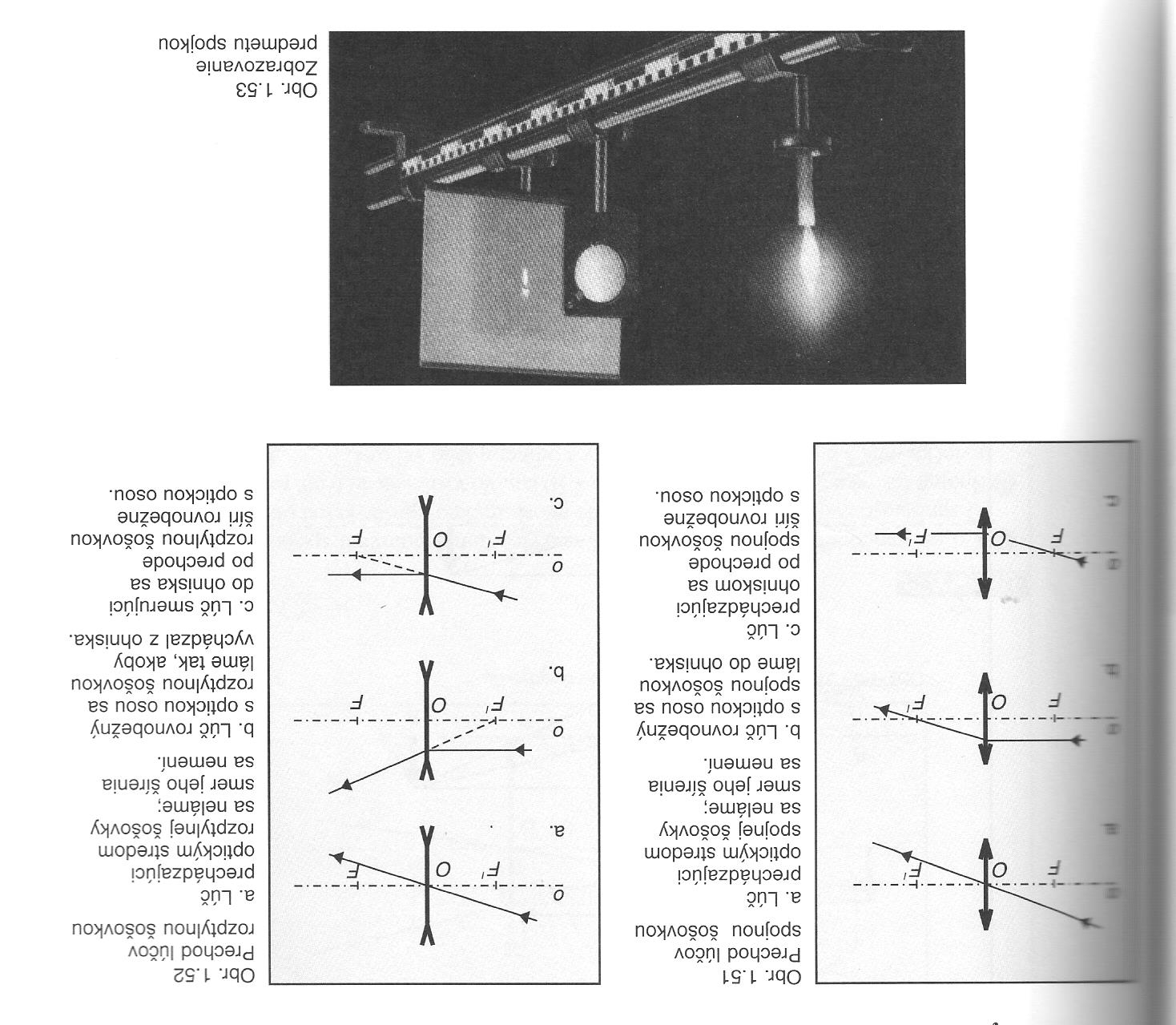 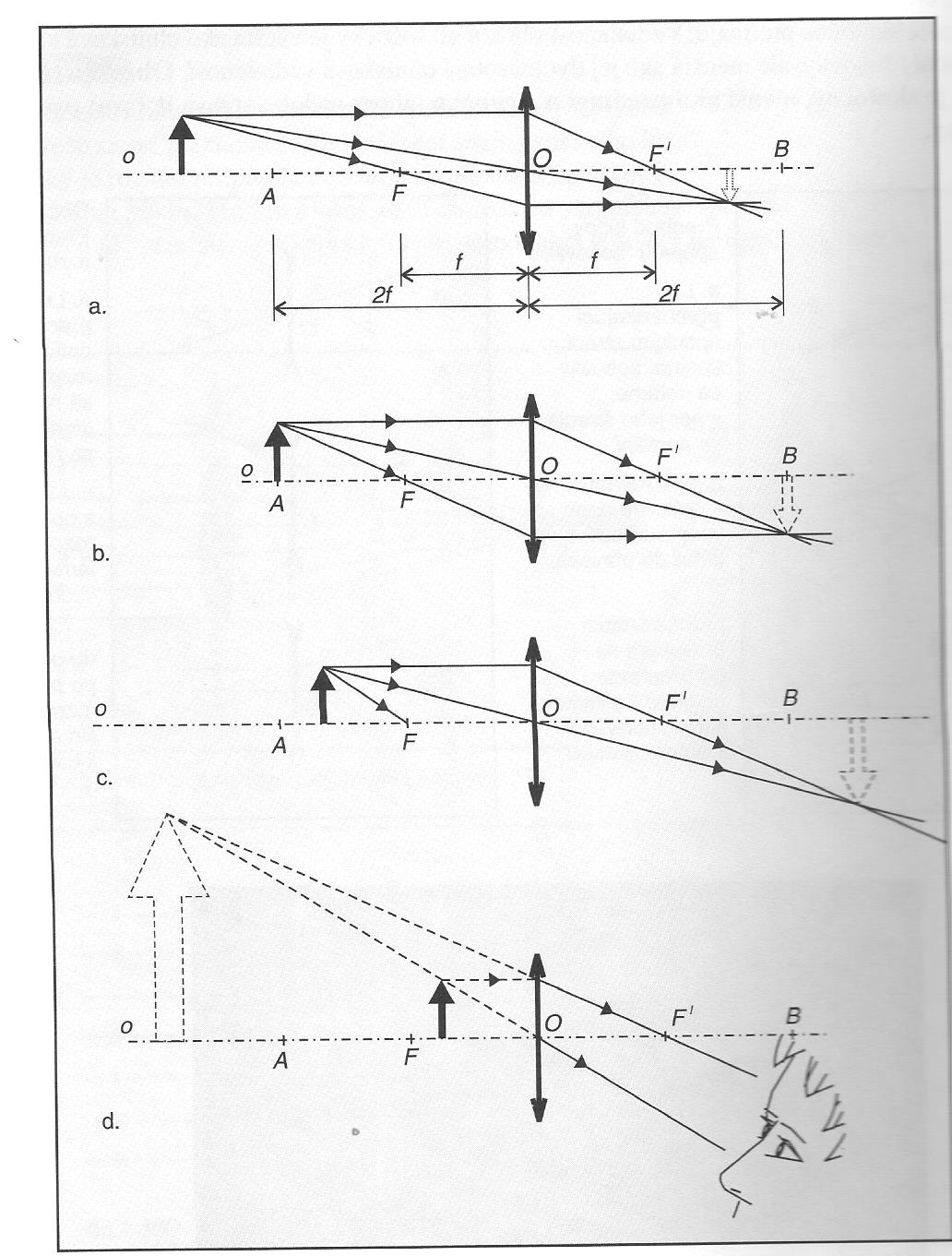 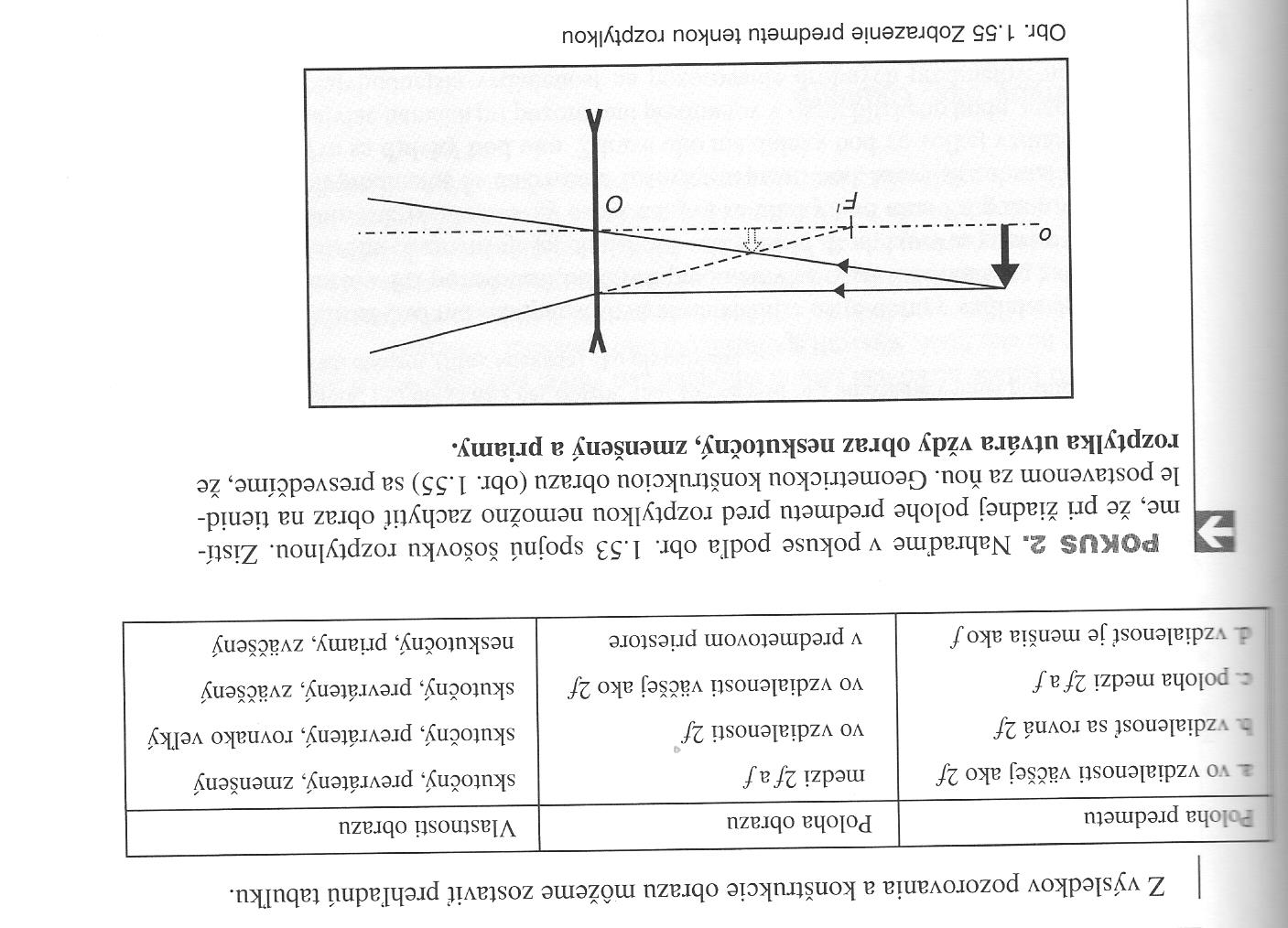 https://www.youtube.com/watch?v=0t6E7GNWF74